¡¡¡ATRÉVETE A CONSTRUIR!!!	Abre la caja de las construcciones numéricas y construye las torres que puedas fijándote en los números de las piezas y buscando las descomposiciones de los mismos.Las torres que puedes construir son:De dos piezas en la base y una encajada entre las dos de la base.De tres piezas en la base y una encajada entre las tres de la base.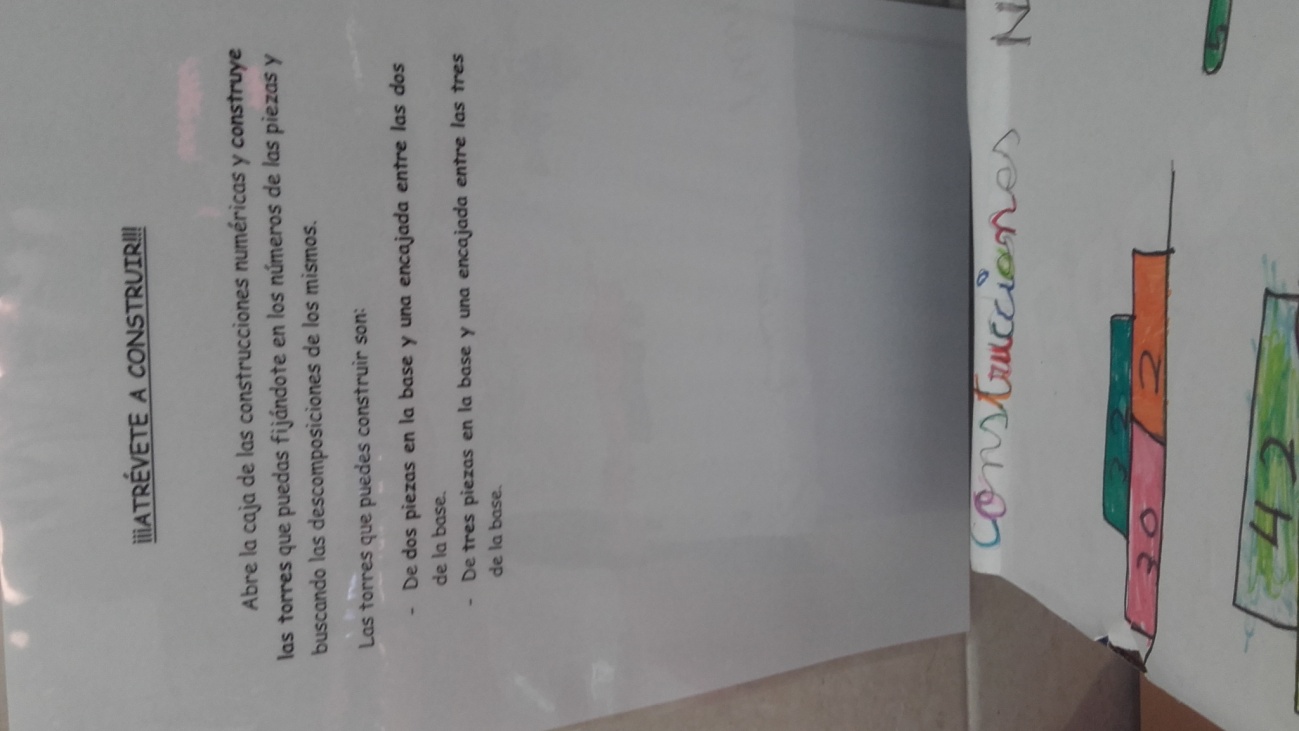 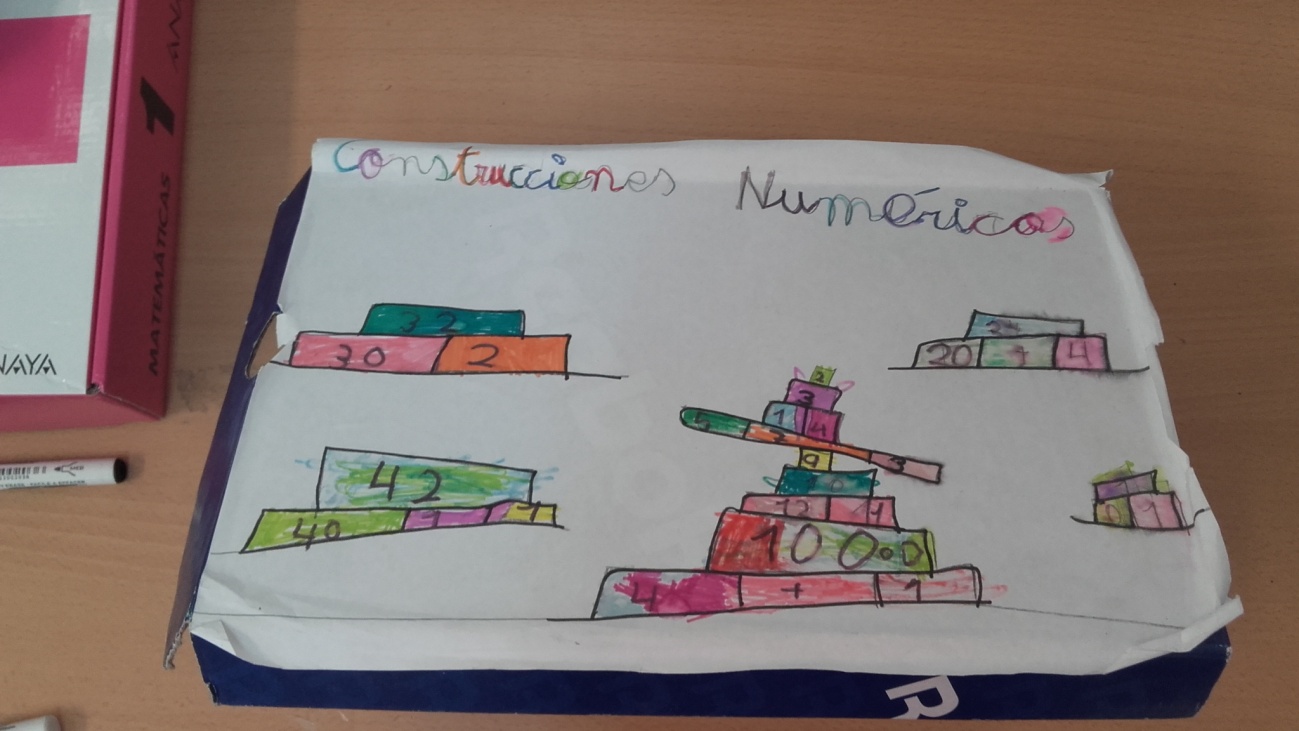 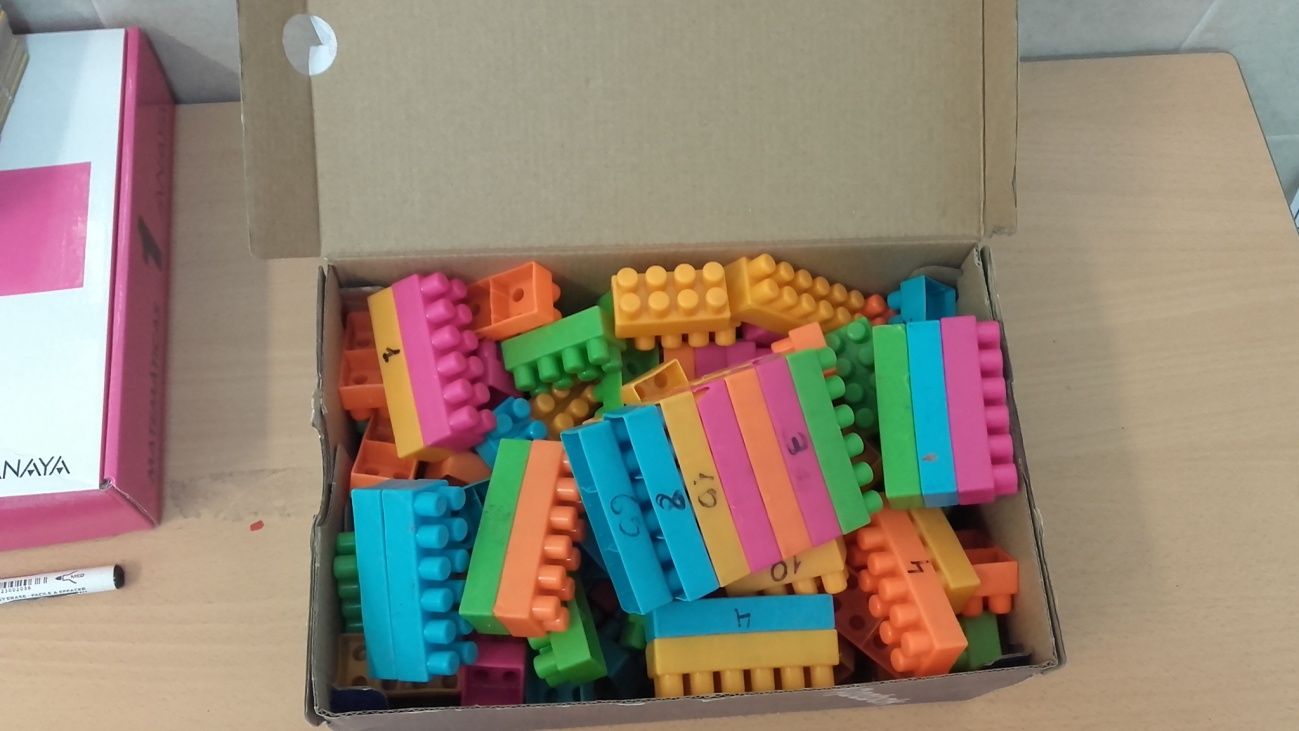 